استمارة تعريف بعضو هيئة تدريسية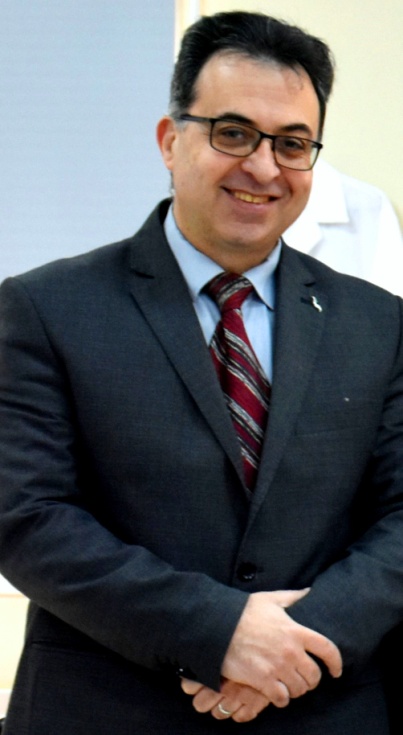 الكلية: العلوم التطبيقيةالاسم: هاني ضرغامالمرتبة العلمية: أستاذ دكتور الاختصاص: بيولوجية بحريةاسم الجامعة :  تشرينعنوان الجامعة: اللاذقية سورياالصفة العلمية أو الإدارية:عضو هيئة تدريس (تفرغ جزئي-حالياً ) - رئيس قسم التقانة الحيوية (سابقاً)الاهتمامات العلمية والبحثية:التنوع الحيوي البحريالتقانة الحيوية البحرية دراسة سلوك وبيئة الأحياء البحرية المؤشرات الحيوية و الحيوية الكيميائية و السلامة البيئيةاستزراع اللافقاريات البحرية (الغذاء الحي ) بنية المجموعات و البنية الغذائية .القناديل البحرية ، أضرارها ، تصنيفها ، توزعها و انتشارها  الاهتمامات العلمية والبحثية:التنوع الحيوي البحريالتقانة الحيوية البحرية دراسة سلوك وبيئة الأحياء البحرية المؤشرات الحيوية و الحيوية الكيميائية و السلامة البيئيةاستزراع اللافقاريات البحرية (الغذاء الحي ) بنية المجموعات و البنية الغذائية .القناديل البحرية ، أضرارها ، تصنيفها ، توزعها و انتشارها  